Temat: Szereg homologiczny alkenów.Wiecie już:co to są węglowodoryco to są węglowodory nasycone i jak się nazywają ( metan, etan, propan, …)co to jest szereg homologicznyTeraz ALKENY – zmieniamy końcówkę z –an na –en. A więc eten, propen, buten itd. Dlaczego nie meten??? Odpowiedź znajdziecie oglądając lekcję chemii pod linkiem:https://www.youtube.com/watch?v=DDTCyh_HbaQ Proszę zapoznać się z punktem 2 pod linkiem:https://epodreczniki.pl/a/weglowodory-o-wielokrotnych-wiazaniach-miedzy-atomami-wegla/D1XeLD8qj oraz podręcznik str. 120	W zeszycie proszę zapisać: Wzór ogólny alkenów:CnH2nWzory sumaryczne, kreskowe i półkreskowe oraz nazwy czterech pierwszych w szeregu homologicznym alkenów wg wzoru:n = 6C6H12  heksen (Pamiętaj, że od węgla może odchodzić tylko 4 wiązania)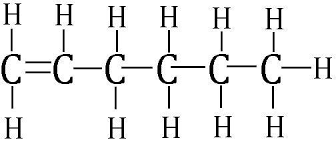 Wzór strukturalnyCH2 = CH-CH2-CH2-CH2-CH3   Wzór półstrukturalnyNie musicie przysyłać mi tej notatki. Jeżeli będzie coś niejasnego, proszę napisać do mnie na Messengerze. 